Publicado en Madrid el 31/05/2019 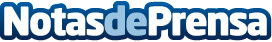 Descubrir una infidelidad: el servicio más demandado a los detectives en el 2019, según Detectives SevillaLos detectives privados investigan a diario en España un variado abanico de casos, de entre los que destacan las infidelidades. Detectives Sevilla y Detectives Online, agencias líder del sector, desvelan las claves de la investigación de infidelidadesDatos de contacto:Detectives SevillaPaseo de las Delicias, 1, 41001 Sevilla955 28 61 21Nota de prensa publicada en: https://www.notasdeprensa.es/descubrir-una-infidelidad-el-servicio-mas Categorias: Derecho Sociedad E-Commerce Ciberseguridad http://www.notasdeprensa.es